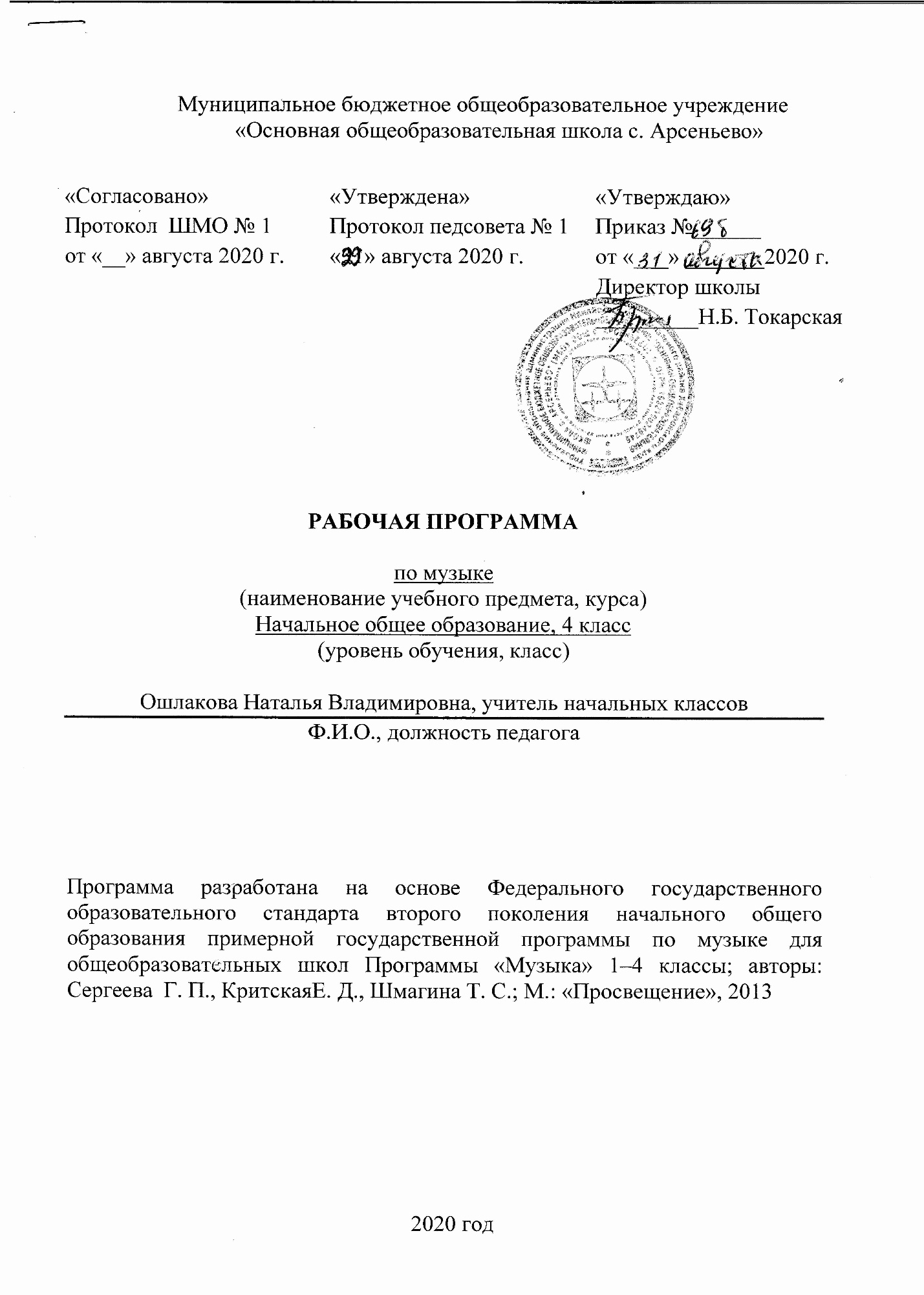 2. ПОЯСНИТЕЛЬНАЯ ЗАПИСКА2.1. Нормативно-правовые документы.Рабочая программа составлена на основании нормативно - правовых документов: Рабочая программа составлена в соответствии с требованиями Федерального государственного образовательного стандарта начального общего образования (2015 г.), Основной образовательной программы начального общего образования МБОУ ООШ с. Арсеньево. на период 2020 – 2024 учебные годы, Федерального Закона от 29.12.2012 № 273-ФЗ «Об образовании в Российской Федерации»;Авторской программы  Е.Д. Критская, Г.П. Сергеева, Т.С. Шмагина, «Музыка» 1-4 класс, 4 класс и обеспеченная:                                                                                                      - учебником Е.Д. Критская, Г.П. Сергеева, Т.С. Шмагина, «Музыка», 4 класс:– М.: Просвещение, 2020 г Учебного плана МБОУ ООШ с. Арсеньево на 2020-2021 учебный годПоложения МБОУ ООШ с. Арсеньево «О структуре, порядке разработки и утверждения рабочих программ учебных предметов,  курсов2.2 Цель и задачи , решаемые при реализации рабочей программы.Цель обучения  — формирование музыкальной культуры как неотъемлемой части духовной культуры школьников .Задачи: воспитание интереса, эмоционально-ценностного отношения и любви к музыкальному искусству, художественного вкуса, нравственных и эстетических чувств: любви к ближнему, к своему народу, к Родине; уважения к истории, традициям, музыкальной культуре разных народов мира на основе постижения учащимися музыкального искусства во всем многообразии его форм и жанров;воспитание чувства музыки как основы музыкальной грамотности;развитие образно-ассоциативного мышления детей, музыкальной памяти и слуха на основе активного, прочувствованного и осознанного восприятия лучших образцов мировой музыкальной культуры прошлого и настоящего;накопление тезауруса – багажа музыкальных впечатлений, интонационно-образного словаря, первоначальных знаний музыки и о музыке, формирование опыта музицирования, хорового исполнительства на основе развития певческого голоса, творческих способностей в различных видах музыкальной деятельности.2.3.Общая характеристика учебного предмета.Музыка в начальной школе является одним из основных предметов, обеспечивающих освоение искусства как духовного наследия, нравственного эталона образа жизни всего человечества.  Опыт  эмоционально-образного  восприятия  музыки,  знания  и  умения, приобретенные   при её изучении, начальное овладение различными видами музыкально-творческой  деятельности  обеспечат  понимание  неразрывной  взаимосвязи  музыки  и жизни,  постижение  культурного  многообразия  мира.  Музыкальное  искусство  имеет особую  значимость  для  духовно-нравственного  воспитания    школьников, последовательного  расширения  и  укрепления  их  ценностно-смысловой  сферы, формирования  способность  оценивать  и  сознательно  выстраивать  эстетические отношения к себе, другим людям, Отечеству, миру в целом.Курс нацелен на изучение   целостного  представления  о  мировом  музыкальном  искусстве,  постижения  произведений  золотого  фонда  русской  и  зарубежной  классики,  образцов  музыкального  фольклора, духовной  музыки,  современного  музыкального  творчества. Изучение музыкального искусства в начальной школе направлено на развитие эмоционально-нравственной сферы младших школьников, их способности воспринимать произведения искусства как проявление духовной деятельности человека; развитие способности  эмоционально-целостного восприятия и понимания музыкальных произведений; развитие образного мышления и творческой индивидуальности; освоение знаний о музыкальном искусстве и его связях с другими видами художественного творчества; овладение элементарными умениями, навыками и способами музыкально-творческой деятельности (хоровое пение, игра на детских музыкальных инструментах, музыкально пластическая и вокальная импровизация); воспитание художественного вкуса, нравственно-эстетических чувств: любви к родной природе, своему народу, Родине, уважения к ее традициям и героическому прошлому, к ее многонациональному искусству, профессиональному и народному музыкальному творчеству.2.4. Основные содержательные линии.Музыка как вид искусства. Основы музыки: интонационно-образная, жанровая, стилевая. Интонация в музыке как звуковое воплощение художественных идей и средоточие смысла. Музыка вокальная, симфоническая и театральная; вокально-инструментальная и камерно-инструментальная. Музыкальное искусство: исторические эпохи, стилевые направления, национальные школы и их традиции, творчество выдающихся отечественных и зарубежных композиторов. Искусство исполнительской интерпретации в музыке (вокальной и инструментальной).Взаимодействие и взаимосвязь музыки с другими видами искусства (литература, изобразительное искусство). Композитор — поэт — художник; родство зрительных, музыкальных и литературных образов; общность и различия выразительных средств разных видов искусства.Воздействие музыки на человека, её роль в человеческом обществе. Музыкальное искусство как воплощение жизненной красоты и жизненной правды. Преобразующая сила музыки как вида искусства.Музыкальный образ и музыкальная драматургия. Всеобщность музыкального языка. Жизненное содержание музыкальных образов, их характеристика и построение, взаимосвязь и развитие. Лирические и драматические, романтические и героические образы и др.Общие закономерности развития музыки: сходство и контраст. Противоречие как источник непрерывного развития музыки и жизни. Разнообразие музыкальных форм: двухчастные и трёхчастные, вариации, рондо, сюиты, сонатно-симфонический цикл. Воплощение единства содержания и художественной формы.Взаимодействие музыкальных образов, драматургическое и интонационное развитие на примере произведений русской и зарубежной музыки от эпохи Средневековья до рубежа XIX—XX вв.: духовная музыка (знаменный распев и григорианский хорал), западноевропейская и русская музыка XVII—XVIII вв., зарубежная и русская музыкальная культура XIX в. (основные стили, жанры и характерные черты, специфика национальных школ).Музыка в современном мире: традиции и инновации. Народное музыкальное творчество как часть общей культуры народа. Музыкальный фольклор разных стран: истоки и интонационное своеобразие, образцы традиционных обрядов. Русская народная музыка: песенное и инструментальное творчество (характерные черты, основные жанры, темы, образы). Народно-песенные истоки русского профессионального музыкального творчества. Этническая музыка. Музыкальная культура своего региона.Отечественная и зарубежная музыка композиторов XX в., её стилевое многообразие (импрессионизм, неофольклоризм и неоклассицизм). Музыкальное творчество композиторов академического направления. Джаз и симфоджаз. Современная популярная музыка: авторская песня, электронная музыка, рок-музыка (рок-опера, рок-н-ролл, фолк-рок, арт-рок), мюзикл, диско-музыка. Информационно-коммуникационные технологии в музыке.Современная музыкальная жизнь. Выдающиеся отечественные и зарубежные исполнители, ансамбли и музыкальные коллективы. Пение: соло, дуэт, трио, квартет, ансамбль, хор; аккомпанемент, a capella. Певческие голоса: сопрано, меццо-сопрано, альт, тенор, баритон, бас. Хоры: народный, академический. Музыкальные инструменты: духовые, струнные, ударные, современные электронные. Виды оркестра: симфонический, духовой, камерный, народных инструментов, эстрадно-джазовый оркестр.2.5. Место предмета в базисном учебном плане.     Авторская программа  оставлена  без изменений, так как её содержание позволяет в полной мере реализовать требования Федерального компонента Государственного стандарта  начального  общего  образования. В соответствии с учебным планом школы уроки музыки  в 4 классе рассчитаны на 1 учебный  час в неделю. Следовательно, общее количество часов составило – 34 часа.3. Содержание программы.РАЗДЕЛ 1. Россия — Родина моя (3ч)Красота родной земли, человека в народной музыке и сочинениях русских композиторов. Общность интонаций народного и композиторского музыкального творчества. Тайна рождения песни. Жанры народных песен, их интонационно-образные особенности. Лирическая и патриотическая темы в русской классике. Звучащие картины.РАЗДЕЛ 2. « О России петь — что стремиться в храм» (4ч)Нравственные подвиги святых земли Русской, их почитание и восхваление. Илья Муромец. Святые Кирилл и Мефодий- создатели славянской письменности. Праздники Русской православной церкви. Пасха. Церковные песнопения: стихира, тропарь, молитва, величание.РАЗДЕЛ 3.  День, полный событий (6ч)«В краю великих вдохновений...». Один день с А. Пушкиным. Михайловское.  Музыкально-поэтические образы природы, сказок в творчестве русских композиторов. Многообразие народной музыки. Святогорский монастырь: колокольные звоны. Музыкальность поэзии А. Пушкина.РАЗДЕЛ 4. Гори, гори ясно, чтобы не погасло! (3ч)Народная песня — летопись жизни народа и источник вдохновения композиторов. Сюжеты, образы, жанры народных песен. Музыка в народном стиле. Интонационная выразительность народных песен. Мифы, легенды, предания, сказки о музыке и музыкантах. Музыкальные инструменты России. Оркестр русских народных инструментов. Вариации в народной и композиторской музыке. Праздники русского народа: Троица. Икона «Троица» А. Рублева.РАЗДЕЛ 5. В концертном зале (5ч)Различные жанры и образные сферы  вокальной, камерной инструментальной и симфонической музыки. Интонации народных танцев. Музыкальная драматургия . Музыкальные инструменты симфонического оркестра. Известные дирижеры и исполнительские коллективы.РАЗДЕЛ 6. В музыкальном театре (6ч)События отечественной истории в творчестве М. Глинки, М. Мусоргского, С. Прокофьева. Линии драматургического развития в опере. Музыкальная  тема- характеристика действующих лиц. Ария, речитатив, песня, танцы и др.Балет. Особенности развития музыкальных образов балетах. Восточные мотивы в творчестве русских композиторов. Жанры легкой музыки: оперетта, мюзикл. Особенности мелодики, ритмики, манеры исполнения.РАЗДЕЛ 7. Чтоб музыкантом быть, так надобно уменье (7ч)Произведения композиторов-классиков и мастерство известных исполнителей. Сходство и различие музыкального языка разных эпох, композиторов, народов. Музыкальные образы и их развитие в разных жанрах. Интонационная выразительность музыкальной речи. Классические и современные образцы гитарной музыки. Образы былин и сказок в произведениях Н. Римского- Корсакова. Образ Родины в музыке М. Мусоргского.4. Требования к уровню освоения программы по курсу «Музыка» учащимися к концу 4 класса.В результате изучения курса «Музыка» в начальной школе должны быть достигнуты определённые результаты.Личностные результаты отражаются в индивидуальных качественных свойствах учащихся, которые они должны приобрести в процессе освоения учебного предмета «Музыка»:формирование целостного представления о поликультурной картине современного музыкального мира;развитие музыкально-эстетического чувства, проявляющегося в эмоционально-ценностном, заинтересованном отношении к музыке во всем многообразии ее стилей, форм и жанров;совершенствование художественного вкуса, устойчивых предпочтений в области эстетически ценных произведений музыкального искусства;овладение художественными умениями и навыками в процессе продуктивной музыкально-творческой деятельности;наличие определенного уровня развития общих музыкальных способностей, включая образное и ассоциативное мышление, творческое воображение;приобретение устойчивых навыков самостоятельной, целенаправленной и содержательной музыкально-учебной деятельности;сотрудничество в ходе реализации коллективных творческих проектов, решения различных музыкально-творческих задач.Метапредметные результаты характеризуют уровень сформированности УУД учащихся, проявляющихся в познавательной и практической деятельности:умение самостоятельно ставить новые учебные задачи на основе развития познавательных мотивов и интересов;умение самостоятельно планировать пути достижения целей, осознанно выбирать наиболее эффективные способы решения учебных и познавательных задач;умение анализировать собственную учебную деятельность, адекватно оценивать правильность или ошибочность выполнения учебной задачи и собственные возможности ее решения, вносить необходимые коррективы для достижения запланированных результатов;владение основами самоконтроля, самооценки, принятия решений и осуществления осознанного выбора в учебной и познавательной деятельности;умение определять понятия, обобщать, устанавливать аналогии, классифицировать, самостоятельно выбирать основания и критерии для классификации; умение устанавливать причинно-следственные связи; размышлять, рассуждать и делать выводы;смысловое чтение текстов различных стилей и жанров;умение создавать, применять и преобразовывать знаки и символы модели и схемы для решения учебных и познавательных задач;умение организовывать учебное сотрудничество и совместную деятельность с учителем и сверстниками: определять цели, распределять функции и роли участников, например в художественном проекте, взаимодействовать и работать в группе;формирование и развитие компетентности в области использования информационно-коммуникационных технологий; стремление к самостоятельному общению с искусством и художественному самообразованию.Предметные результаты изучения музыки  отражают опыт учащихся в музыкально-творческой деятельности:общее представление о роли музыкального искусства в жизни общества и каждого отдельного человека;осознанное восприятие конкретных музыкальных произведений и различных событий в мире музыки;устойчивый интерес к музыке, художественным традициям своего народа, различным видам музыкально-творческой деятельности;понимание интонационно-образной природы музыкального искусства, средств художественной выразительности;осмысление основных жанров музыкально-поэтического народного творчества, отечественного и зарубежного музыкального наследия;рассуждение о специфике музыки, особенностях музыкального языка, отдельных произведениях и стилях музыкального искусства в целом;применение специальной терминологии для классификации различных явлений музыкальной культуры;постижение музыкальных и культурных традиций своего народа и разных народов мира;расширение и обогащение опыта в разнообразных видах музыкально-творческой деятельности, включая информационно-коммуникационные технологии;освоение знаний о музыке, овладение практическими умениями и навыками для реализации собственного творческого потенциала.5. Календарно-тематическое планирование.5.1. Учебно - тематический план5.2. Контроль знаний.5.3.Календарно-тематический план.(Количество часов за год: 34 недели,  в неделю 1 часа, всего 34 часа).6. Перечень учебно-методического обеспечения. «Методика работы с учебниками «Музыка 1-4 классы», методическое пособие для учителя М., Просвещение, 2008г.Фонохрестоматия для 4 класса (3 кассеты) и СD (mp 3), М., Просвещение, .Учебник «Музыка 4 класс», М., Просвещение.MULTIMEDIA – поддержка предметаКритская, Е. Д. Музыка. 1-4 классы [Электронный ресурс] : методическое пособие / Е. Д. Критская, Г. П. Сергеева, Т. С. Шмагина. - Режим доступа: http://prosv.nj/metod/musl-4/index.htmКритская, Е. Д. Музыка. Начальные классы. Программа [Электронный ресурс] / Е. Д. Критская, Г. Г1. Сергеева, Т. С. Шмагина. - Режим доступа : http://www.prosv.ra/ebooks/KiitskayaJVIuzika_l- 4kl/index.htmlМожно использовать видеофильмы с записью фрагментов оперных и балетных спектаклей.4.Электронный  образовательный ресурс (ЭОР) нового поколения (НП) №п/пТемаПо программеЗапланировано 1Россия — Родина моя.3ч3ч2День, полный событий.6ч6ч3О России петь — что стремиться в храм.4ч4ч4Гори, гори ясно, чтобы не погасло!3ч3ч5В музыкальном театре.6ч6ч6В концертном зале.5 ч5ч7Чтоб музыкантом быть, так надобно уменье…           7ч7чЧетверть1 четверть2 четверть3 четверть4 четвертьУчебный годФормы контроляколичествоколичествоколичествоколичествоколичествоПроверочная работа01012№п/пТема урокаКол-вочасовПланируемые результатыФорма занятийДата Дата №п/пТема урокаКол-вочасовПланируемые результатыФорма занятийПланФакт 1Инструктаж по ТБ на уроках музыки.Мелодия. «Ты запой мне ту песню…» 1Научатся:Будут знать название изученного произведения и автора, понимать выразительность и изобразительность музыкальной интонации, названия изученных жанров, певческие голоса,демонстрировать личностно-окрашенное эмоциионально-образное восприятие музыки,эмоционально откликаться на музыкальное произведение и выражать свое впечатление в пении.беседа2«Что не выразишь словами, звуком на душу навей…»1Научатся:- выполнять творческие задания в творческой тетради;-составлять рассказ по рисунку;беседа3Как сложили песню. Звучащие картины. 1Научатся:определять жанры народных песен;исполнять народные песни, подбирать ассоциативные ряды к художественным произведениям различных  видов искусства.беседа4Жанры народных песен.1Научатся:узнавать образцы народного музыкально-поэтического творчества и музыкального фольклора России.Исполнять народные песни, участвовать в коллективных играх-драматизациях.концерт5«Я пойду по полю белому…»1Научатся:оределять на слух изученные произведения и авторов,  выразительность и изобразительность музыкальной интонации.беседа6«На великий праздник собралась Русь!»1Научатся:  участвовать в коллективной творческой деятельности при воплощении различных музыкальных образов.концерт7Святые земли Русской. Илья Муромец.1Научатся: понимать слова: житие, стихира;Проводить интонационно- образный анализвикторина8«Приют спокойствия, трудов и вдохновенья …»1Научатся: понимать значение лирики в поэзии и музыке, определять названия изученных произведений и их авторов, определять выразительность и изобразительность музыкальной интонации.беседа9«Что за прелесть эти сказки!»1Научатся: понимать понятие музыкальная живопись, выразительность и изобразительность музыкальной интонации;Уметь определять и сравнивать характер, настроение и средства выразительности в музыкальных произведениях; демонстрировать знания о различных музыкальных инструментахвикторина10Музыка ярмарочных гуляний.   1Научатся: сравнивать характер, настроение и средства выразительности в музыкальных произведениях.беседа11Святогорский монастырь.1Научатся: показывать определенный уровень развития образного и ассоциативного мышления и воображения, музыкальной памяти и слуха, певческого голоса;беседа12«Приют, сияньем  муз одетый…»1Научатся: выполнять творческие задания в творческой тетради;составлять рассказ по рисунку; понимать определение романс, названия изученных произведений и их авторов, определять выразительность и изобразительность музыкальной интонации.беседа13Композитор- имя ему народ.1Научатся: определять, оценивать, соотносить содержание, образную сферу и музыкальный язык народного и профессионального музыкального творчества разных стран мира; продемонстрировать знания о музыкальных инструментах.концерт14Оркестр русских народных инструментов.1Научатся: определять на слух названия  музыкальных инструментов,  изучат состав оркестра русских народных  инструментов.концерт15«Музыкант-чародей» белорусская народная сказка.1Научатся:   высказывать собственное мнение в отношении музыкальных явлений, эмоционально откликаться  на музыкальное произведение.выражать свои впечатления в пении, игре или пластике; исполнять музыкальные произведения отдельных форм и жанров беседа16Музыкальные  инструменты (скрипка, виолончель). Вариации на тему рококо.1Научатся: Знать и понимать названия изученных жанров и форм музыки; определять на слух звучание скрипки и виолончели;демонстрировать знания о различных видах музыки, музыкальных инструментах.концерт17Старый замок.1Научатся: оперировать  названиями изученных жанров и форм музыки: (песня, романс, вокализ, сюита).беседа18«Не смолкнет сердце чуткое Шопена…»1Научатся: названиями изученных жанров и форм музыки (полонез, мазурка, вальс, песня, трехчастная форма, куплетная форма).Уметь высказывать собственное мнение в отношении музыкальных явлений.сюжетно-ролевая игра19Патетическая соната» Л. Бетховена. Годы странствий.1Научатся: демонстрировать знания о различных видах музыки, музыкальных инструментах,  эмоционально откликаться на музыкальное произведение и выражать свои впечатления.беседа с игровыми элементами20«Царит гармония оркестра…»1Научатся: оперировать названиями групп симфонического оркестра; выучат музыкальные инструменты, входящие в каждую из групп.беседа с игровыми элементами21Зимнее утро. Зимний вечер.1Научатся: проводить интонационно- образный и сравнительный анализ музыки.22Опера М.И. Глинки «Иван Сусанин».1Научатся: определять на слух главных героев оперы.Познакомятся с историей создания оперы и творчеством  М.И. Глинки.игра-имитация23«Исходила младёшенька…»1Научатся:проводить интонационно- образный анализ музыки.беседа с игровыми элементами24Русский Восток. Восточные мотивы. 1Научатся:определять мелодико - ритмическое своеобразие восточной музыки.концерт25Балет И. Ф. Стравинского«Петрушка».1Научатся: понятию- музыка в народном стиле.беседа26Театр музыкальной комедии.1Научатся: оперировать названиями изученных жанров  музыки: оперетта, мюзикл. Понимать особенности взаимодействия и развития различных образов музыкального спектакля.беседа с игровыми элементами27Прелюдия. Исповедь души. Революционный этюд.1Научатся:оперировать названиями изученных жанров  музыки.беседа28Мастерство исполнителя. Музыкальные инструменты (гитара).1Научатся: различать на слух тембры гитары, скрипки; узнают историю этого инструмента.беседа с игровыми элементами29«Праздников праздник, торжество из торжеств». 1Научатся: понимать: народные музыкальные традиции родного края (праздники и обряды), религиозные традиции.Уметь  определять, оценивать, соотносить содержание, образную сферу и музыкальный язык народного и профессионального музыкального творчества.концерт30Родной обычай старины. Светлый праздник.1Научатся:Углубят знания о празднике - Пасха.беседа31Народные праздники. Троица.1Научатся: Познакомятся с праздником Троица.32В каждой интонации спрятан человек.1Научатся: понимать  выразительность и изобразительность музыкальной интонации.беседа33Музыкальный сказочник.1Научатся:Проводить интонационно- образный и сравнительный анализ услышанных муз. произведений.беседа с игровыми элементами34Рассвет на Москве-реке.Урок- концерт.1Научатся: узнавать изученные музыкальные произведения и называть имена их авторов; продемонстрировать знания о различных видах музыки, певческих голосах, музыкальных инструментах.беседаконцерт34Рассвет на Москве-реке.Урок- концерт.Научатся: Исполнять различные  по характеру музыкальные произведения во время вокально-хоровой работы, петь легко, напевно не форсируя звукбеседаконцерт